IMO Pump REPAIR PARTS KITSPlease note: Minor Repair Kits basic common wear parts - seals, bearings, gaskets and o-rings.Please note: Major Kits contain all wearing parts including Minor Kit parts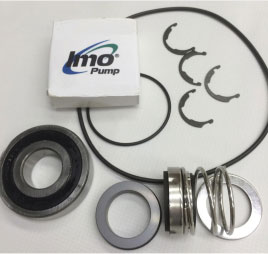 Pump parts for IMO G3DB-275 Pumps (p/n 3217/1000)Minor Repair Kits contain basic common wear parts - seals, bearings, gaskets and o-rings.Major Repair Kits contain all wearing parts including all Minor Kit parts  G3DB-275MINOR KIT3217/1000RAQuantity:Part #: Description:ELASTOMER / BEARING MODULEELASTOMER / BEARING MODULEELASTOMER / BEARING MODULE2 ea.PP056SB1-012* O-RING1 ea.PP056SB1-438* O-RING1 ea.PP056SB1-364O-RING2 ea.PP028KA-200* RING, RETAINING, EXT.1 ea.PP047BG/C* BEARING1 ea.PP056SB1-168O-RING1 ea.PP056SB1-243O-RINGSEAL MODULESEAL MODULESEAL MODULE1 ea.S438FALX1SPACER SUB-ASSEMBLY1 ea.PP046KJY* SEAL 2.000 DS RBRBLW1 ea.S438FAPSPACER  G3DB-275MAJOR KIT3217/1000RQuantity:Part #:Description:ELASTOMER / BEARING MODULEELASTOMER / BEARING MODULEELASTOMER / BEARING MODULE2 ea.PP056SB1-012* O-RING1 ea.PP056SB1-438* O-RING1 ea.PP056SB1-364O-RING2 ea.PP028KA-200* RING, RETAINING, EXT.1 ea.PP047BG/C* BEARING1 ea.PP056SB1-168O-RING1 ea.PP056SB1-243O-RINGSEAL MODULESEAL MODULESEAL MODULE1 ea.S438FALX1SPACER SUB-ASSEMBLY1 ea.PP046KJY* SEAL 2.000 DS RBRBLW1 ea.S438FAPSPACERINTERNAL WEAR PARTS MODULEINTERNAL WEAR PARTS MODULEINTERNAL WEAR PARTS MODULE1 ea.S404FSHOUSING1 ea.S427FAETUBE1 ea.S402FACX1COVER1 ea.DSC275AEROTOR POWER2 ea.RSC275AMIDLER ROTOR2 ea.S411FGHSG. IDLER BAL. PIST.1 ea.S406EAATHRUST PLATE9332 North 95th Way Scottsdale, AZ  85258 Phone:480-998-4097 sales@apewater.com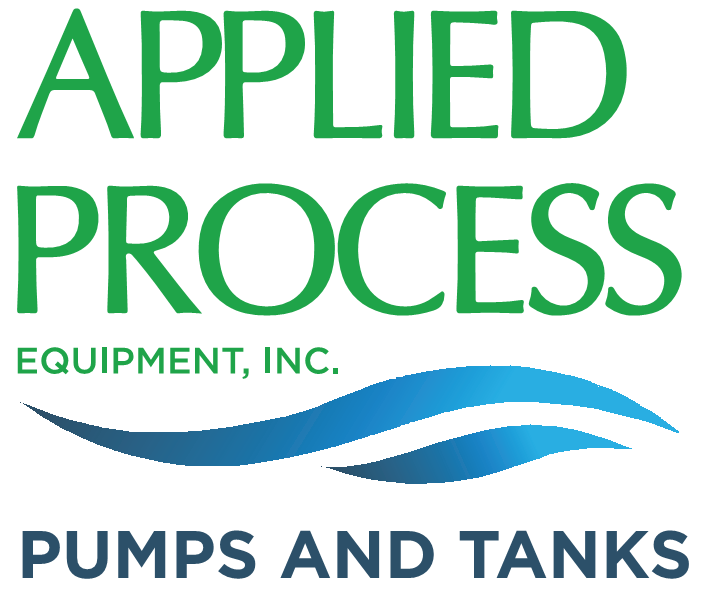 